Publicado en   el 31/07/2013 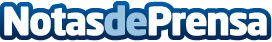 Fomento pone en servicio, con carácter provisional, nuevos carriles en la Variante de Benidorm (Alicante)Datos de contacto:Nota de prensa publicada en: https://www.notasdeprensa.es/fomento-pone-en-servicio-con-caracter Categorias: Nacional http://www.notasdeprensa.es